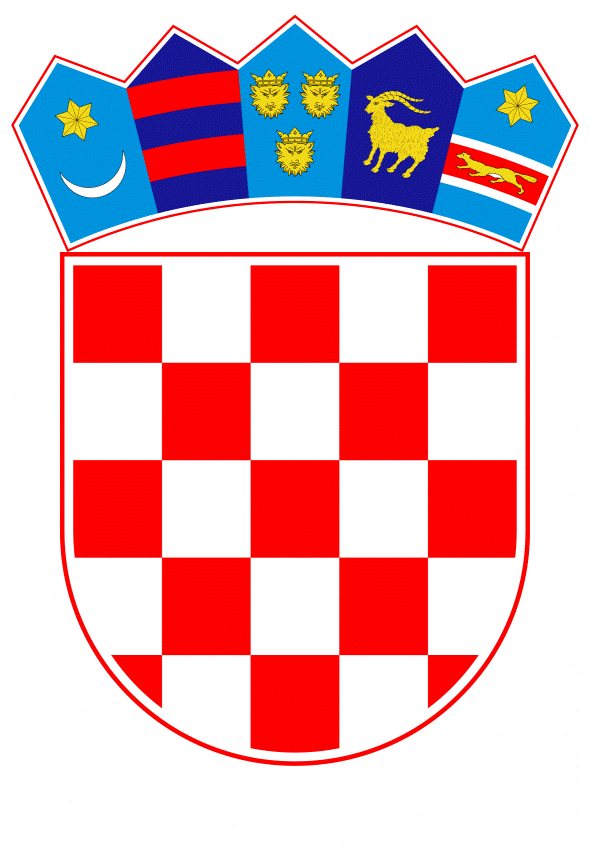 VLADA REPUBLIKE HRVATSKEZagreb, 1. veljače 2019.______________________________________________________________________________________________________________________________________________________________________________________________________________________________Banski dvori | Trg Sv. Marka 2  | 10000 Zagreb | tel. 01 4569 222 | vlada.gov.hrPRIJEDLOGNa temelju članka 31. stavka 3. Zakona o Vladi Republike Hrvatske (Narodne novine, br. 150/11, 119/14 i 93/16), Vlada Republike Hrvatske je na sjednici održanoj _____________ donijelaZ A K L J U Č A KVlada Republike Hrvatske, u cilju održivog razvoja otoka, posebno onih najudaljenijih od kopna, podržava Projekt uređenja i opremanja Učeničkog doma u Korčuli. Zadužuju se Ministarstvo regionalnoga razvoja i fondova Europske unije i Ministarstvo znanosti i obrazovanja za praćenje i podršku Projektu iz točke 1. ovoga Zaključka te da u suradnji s Ministarstvom financija, Dubrovačko-neretvanskom županijom i Gradom Korčulom predlože moguće modele sufinanciranja Projekta iz točke 1. ovoga Zaključka.3.	Ministarstvo regionalnoga razvoja i fondova Europske unije, Ministarstvo znanosti i obrazovanja, Dubrovačko-neretvanska županija i Grad Korčula sklopit će sporazum kojim će se definirati načini međusobne suradnje i modeli sufinanciranja Projekta iz točke 1. ovoga Zaključka.Klasa:Urbroj:Zagreb, ____________PREDSJEDNIK    mr. sc. Andrej PlenkovićOBRAZLOŽENJESukladno odredbama članka 9. stavka 2. Zakona o otocima (Narodne novine 116/18), otok Lastovo je svrstan u skupinu pučinskih otoka odnosno otoka najudaljenijih od kopna. Sam geografsko nepovoljniji položaj otoka Lastova implicira lošiju prometnu povezanost, nepovoljniju konkurentnost otočnog gospodarstva i lošiju dostupnost javnih usluga pa tako i onih obrazovnih. Stoga je namjera svrstavanja otoka u četiri skupine u odnosu na njihovu udaljenost od kopna na temelju Zakona o otocima, upravo pokretanje ciljanih mjera i projekata za svaku od pojedinih skupina, a posebno za onu u koju su svrstani otoci koji su u najnepovoljnijem položaju, kamo pripada i otok Lastovo    Zbog udaljenosti i loše povezanosti otoka Lastova sa središtem Dubrovačko-neretvanske županije i otokom Korčulom učenici s Lastova, nakon završenog osnovnog obrazovanja u Osnovnoj školi Braće Glumac na Lastovu, odlučuju uglavnom svoje školovanje nastaviti u Splitu budući da se, upravo zbog slabije prometne povezanosti, ne mogu svaki tjedan, a pogotovo ne svaki dan, nakon nastave vraćati u svoje mjesto stanovanja. Isto tako korisnici učeničkog doma, uz učenike s otoka Lastova mogu biti i učenici s poluotoka Pelješca kao i ostalih otoka Dubrovačko-neretvanske županije i ali i svi ostali s područja županije koji iskažu želju odnosno potrebu za školovanjem po programima koje provode srednje škole na otoku Korčuli. S obzirom da zaustavljanje iseljavanja i demografska obnova u Programu Vlade do 2020. čine temelj gospodarskog, regionalnoga, ruralnog i ukupnog razvitka Republike Hrvatske, kako bi se  pridonijelo smanjenju iseljavanja s otoka Lastova i ostalih otoka županije, te lokalnom stanovništvu, a ponajprije mladima, omogućio kvalitetan ostanak i život na otoku, jedno od rješenja je potaknuti školovanje učenika u srednjim školama na otoku Korčuli. Međutim, s obzirom da na otoku Korčuli ne postoji dom za smještaj učenika tijekom njihovog srednjoškolskog obrazovanja, Dubrovačko-neretvanska županija je uputila Ministarstvu regionalnoga razvoja i fondova Europske unije inicijativu dopisom KLASA: 602-03/18-01/12, URBROJ: 2117/1-01-19-4 od 16. siječnja 2019. da se u školskoj godini 2019./2020. osnuje učenički dom na Korčuli s prijedlogom da se adaptira i opremi prostor koji se nalazi u sklopu pastoralnog centra pri Župi svetog Marka u gradu Korčuli. Na zamolbu Županije i uz suglasnost Biskupskog Ordinarijata u Dubrovniku, Župa svetog Marka na Korčuli iskazala je spremnost dugoročnog ustupanja prostora u svrhu osnivanja učeničkog doma. Temeljem troškovnika, visina investicije za Projekt izgradnje i opremanja Učeničkog doma u Korčuli (u daljnjem tekstu: Projekt) iznosi oko 8 milijuna kuna. Županija je u svom Proračunu za 2019. godinu, sukladno ograničenim financijskim mogućnostima, osigurala novčana sredstva u iznosu od 1,5 milijuna kuna te je, kako bi se Projekt u potpunosti realizirao, zatražila financijsku podršku Ministarstva regionalnoga razvoja i fondova Europske unije, Ministarstva znanosti i obrazovanja i Grada Korčule. Stoga će Ministarstvo regionalnoga razvoja i fondova Europske unije, Ministarstvo znanosti i obrazovanja, Dubrovačko-neretvanska županija i Grad Korčula sporazumno razmotriti, osmisliti i predložiti moguće modele sufinanciranja Projekta u svrhu njegove realizacije i stavljanja prostora u funkciju. Predlagatelj:Ministarstvo regionalnoga razvoja i fondova Europske unijePredmet:Prijedlog zaključka u vezi s realizacijom Projekta uređenja i opremanja Učeničkog doma u Korčuli